KMB  power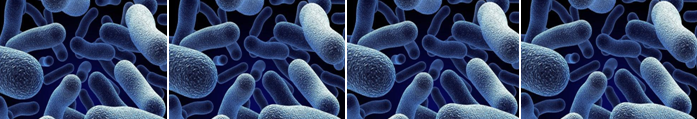 Bacteria used: Different species of Potassium mobilizing Bacteria (KSB)About the bacteria: KMB species can solubilize insoluble potash of soil into soluble form thus decrease utilization of inorganic potash fertilizers.Use in agriculture: These bacteria are particularly used as potash bio-fertilizer. Our product:  We are glad to introduce KMB powerboth in liquid and powder form which have 20 to 110 times (x1011 to x1012)  more KMB than normal growth which can solubilize 30-45% more potash is higher than many other products available in the market  and also confirms more efficiency and cost effective.Specifications of our product:Our this product is developed on our patent pending technology where we get  20 times more bacterial colonies after 72hours of inoculation just using a material in this product which is non hazardous to environment.Application dosesand methodology:We have both liquid and powder can be used as soil application, seed priming, and foliar spraying in regulated doses of application determined for specific plant species.DOSES: For field crops:  20 kg per Hectare / 6 litres per hectare1st Soil Application: 10 kg / 3 litres2nd Soil Application: 5 Kg / 1.5 litres3rd Soil Application: 5 Kg / 1.5 litresFor nursery plants:  15 Kg / 4.5 litre per 1000 seedlings 1st Soil Application: 10 kg / 3 litres2nd Soil Application: 5 kg / 1.5 litresFor Soil Apllication: To get the best result 3 split doses should be applied for each crop.First Split Dose: It is applied for soil. For soil application, required amount of KMB  powershould be mixed with dried and ground organic manure or soil and broadcast on the field just before transplantation or sowing of the seeds.Second and Third Split Doses:  Repeat the same procedure as in the First Split dose.Precautions:1. Keep it out of reach of children and do not swallow it. Always rinse hands with soap after using it. Better to use gloves.2. Do not mix KMB powerwith any chemical pesticides. For best results, do not useKMB powerand chemical fertilizers on the same day.Keep packets of KMB powerin a cool place away from sunlight.3. Once the packet is opened, use the whole amount of KMB powerin the same day and use it before expiry date.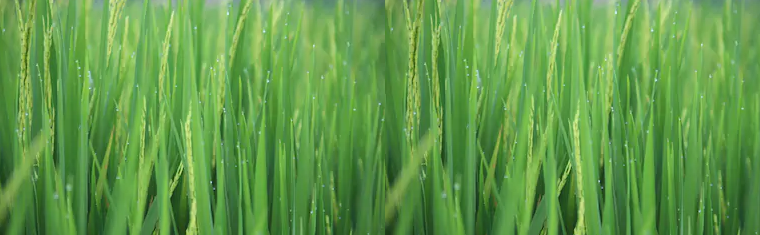 